Arreglo de La Haya Relativo al Registro Internacional de Dibujos y Modelos IndustrialesCambio en las cuantías de la tasa de designación individual:  Estados Unidos de AméricaEn una declaración notificada al Director General de la Organización Mundial de la Propiedad Intelectual (OMPI) por parte del Gobierno de los Estados Unidos de América se modifican las cuantías de la tasa de designación individual para pequeñas y micro entidades, pagadera en relación con una solicitud internacional en la que se designe a los Estados Unidos de América en virtud del Artículo 7.2) del Acta de Ginebra del Arreglo de La Haya relativo al Registro Internacional de Dibujos y Modelos Industriales (“Acta de 1999”).De conformidad con la Regla 28.2)b) del Reglamento Común relativo al Acta de 1999 y al Acta de 1960 del Arreglo de La Haya, el Director General de la OMPI ha fijado, tras consulta con la Oficina de Patentes y Marcas de los Estados Unidos de América (USPTO), las nuevas cuantías que se indican a continuación, en francos suizos, para dicha tasa de designación individual:De conformidad con el Artículo 30.1)ii) del Acta de 1999, y con arreglo a la declaración recibida, esas nuevas cuantías entrarán en vigor el 1 de mayo de 2023.  A ese respecto, cabe observar que las nuevas cuantías deberán pagarse cuando se designe a los Estados Unidos de América en una solicitud internacional cuya fecha de registro internacional sea la que se indica más arriba o una fecha posterior, a tenor del Artículo 10.2) del Acta de 1999.  En consecuencia, en las notificaciones relativas al pago de la segunda parte de la tasa de designación individual se invitará a pagar la cuantía aplicable, en función de la fecha del registro internacional de que se trate.28 de marzo de 2023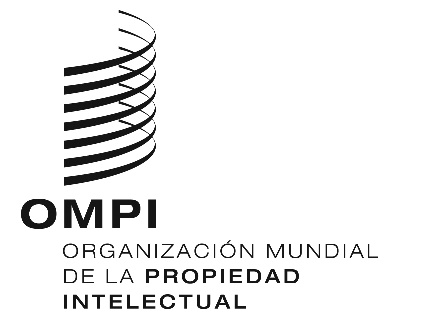 AVISO N.º 7/2023  AVISO N.º 7/2023  AVISO N.º 7/2023  Tasa de designación individualTasa de designación individualImportes actuales (en francos suizos)Nuevos importes(en francos suizos)Solicitud internacionalPrimera parte:–	cuantía estándar989941Solicitud internacional–	cuantía para una “pequeña entidad”495377Solicitud internacional–	cuantía para una “micro entidad”247188Solicitud internacionalSegunda parte:–	cuantía estándar718683Solicitud internacional–	cuantía para una “pequeña entidad”359273Solicitud internacional–	cuantía para una “micro entidad”179137